Муниципальное бюджетное дошкольное образовательное учреждение «Детский сад №314 СП №2 города Челябинска»Исследовательская работа: «Профессия пилот и летчик. Есть ли разница?».Автор: Викторов Роман, воспитанник МБДОУ «Детский сад №314 СП №2»                                                                Куратор: Ершова С.В. воспитатель                                                                                МБДОУ «Детский сад №314 СП №2»   Г.Челябинск  2020Содержание1.Вступление.………………………………………………………………………………...…..32.Теоретическая часть………….………………………………………...…………………..….3 ПроблемаТема исследования АктуальностьПредмет и цель исследованияГипотезаЗадачиПланирование3.Практическая часть…………………………………………………….……………………...4.Методика исследованияВыводы4.Заключение…………………………….……………………………………………………….4 РезюмеНовизна исследования5. Практическое применение результатов исследования…………………………………….5ВступлениеМеня зовут Викторов Роман, и я 2 года хожу в детский сад. Над нашим детским садом часто пролетают самолеты как пассажирские, так и военные. Иногда вертолеты. Когда мы были совсем маленькими, то не задумывались, как самолет летает, и кто им управляет. Мы махали руками и кричали, надеясь, что с такой высоты нас заметят.  Но я рос и сейчас меня заинтересовал  вопрос, кто управляет самолетом и как называется эта профессия. Мой друг Семен сказал мне, что самолетом управляет пилот, а воспитатель, Светлана Викторовна, сказала, что за штурвалом самолета  сидит и управляет летчик. Получается что у одной профессии два названия. Может ли такое быть или все таки это две разные профессии. А может название профессии зависит от вида самолета, которым  управляют. Я решил выяснить этот вопрос. ПроблемаВ нашей группе есть альбом с иллюстрациями  разных видов самолетов. Я позвал ребят и просил помочь мне с вопросом «Кто управляет самолетом?». И я услышал разные ответы. Кто-то не знал ответа, кто-то говорил что летчик, а другие ребята говорили пилот. Ответы детей разделились, и каждый считал, что он прав.Тема исследованияТак появилась тема моего исследования «Профессия пилот и летчик. Есть ли разница?»АктуальностьПоиск ответа для меня оказался важным. Никто из моих знакомых не дал точного ответа. Почему профессия одна, а названия два.Предмет и цель исследованияПредметом моего исследования стала профессия - пилот или летчик.Цель - выяснить одна это профессия или есть отличия.ГипотезаЕсли воздушный транспорт разный, то возможно от этого зависит название профессии.Задача исследованияЧтобы разобраться в этом, мне нужно было узнать:1. Виды самолетов.2. Название профессий в авиации.3. Кто управляет пассажирским самолетом, кто управляет военным самолетом.Планирование1. Спросить у папы, старшего брата и других родственников.2. Попросить  родителей помочь посмотреть о профессии в Интернете.  3. Понаблюдать на прогулке за летящими самолетами.4. Сравнить самолеты между собой, найти сходства и различия.Методика исследования Я использовал все методы исследования доступные мне: опрос, работа с компьютером, наблюдение, сравнение.Сначала я спросил о том, кто управляет самолетом у своих родных. Некоторые родственники сказали, что пилот и летчик одна и та же профессия. Разницы нет, и каждый называет как удобно. Старший брат был с ними согласен. Папа сказал, что название зависит от вида самолета. Военным самолетом управляет летчик, а пассажирским – пилот. В результате я опять услышал разные мнения. Поэтому я попросил маму найти информацию в интернете. В  Википедии написано, что «Летчиками называют тех, кто управляет военными самолетами, а «пилотами» - тех, кто управляет самолетами гражданской авиации». Так прочитала мне мама. А еще я посмотрел много разных картинок, фотографий о самолетах.Результат: я узнал много интересного и нового про самолеты их сходства и различия. На прогулке я решил применить свои знания, и понаблюдать, какие самолеты пролетали над нашим детским садом. И я понял, что самолеты летают в основном военные. А ими управляет летчик. Реже встречаются пассажирские самолеты, ими уже управляет пилот.Выводы1. Я узнал, что самолеты бывают гражданские (пассажирские) и военные.2. Действительно такие профессии как пилот и летчик есть в авиации.3. Гражданским самолетом управляет пилот, а военным самолетом управляет летчик.РезюмеЦель была достигнута. Моя гипотеза оказалась верной. Теперь я знаю, что пассажирским самолетом управляет пилот, а военным самолетом управляет летчик. Новизна исследованияВ ходе моего исследования я узнал, что:1. Название профессии зависит от вида самолета и его назначения.2. Многие взрослые и дети имеют ошибочное представление о профессии пилот и летчик.Практическое применение результатов исследованияМы с мамой сделали лэпбук  «Детям об авиации» и подарили его  нашей группе. Так дети узнают много нового и интересного. В лэпбуке  собрано много интересных материалов о самолетах, их строении, классификации. Благодаря загадкам, пазлам, раскраскам, лабиринтам дети расширят свои знания и поделятся ими со своими родными и близкими.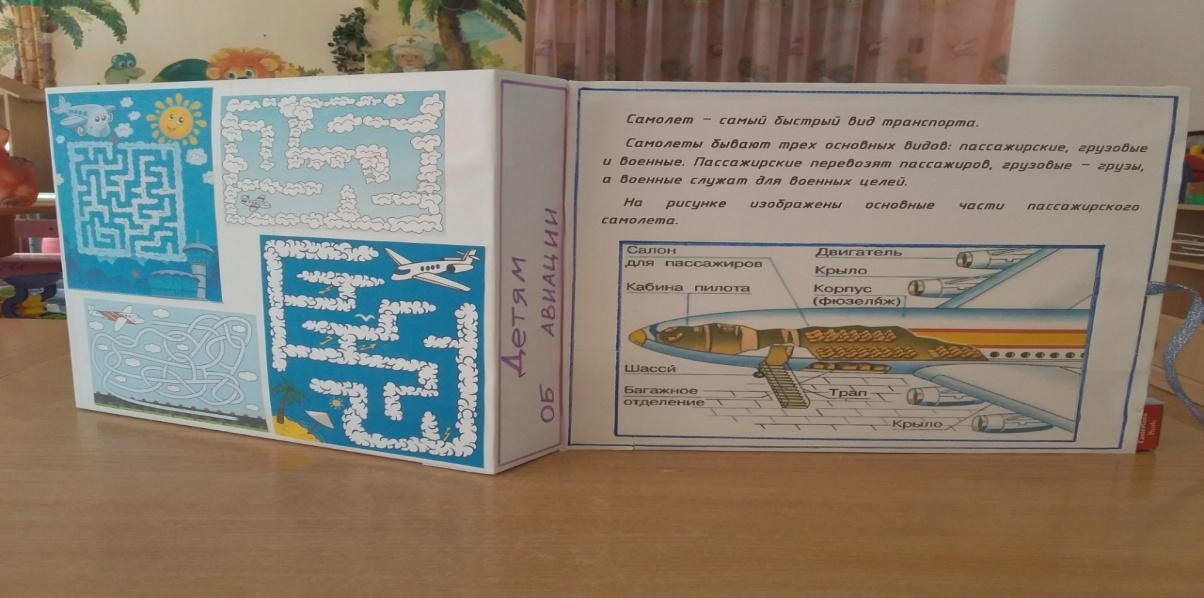 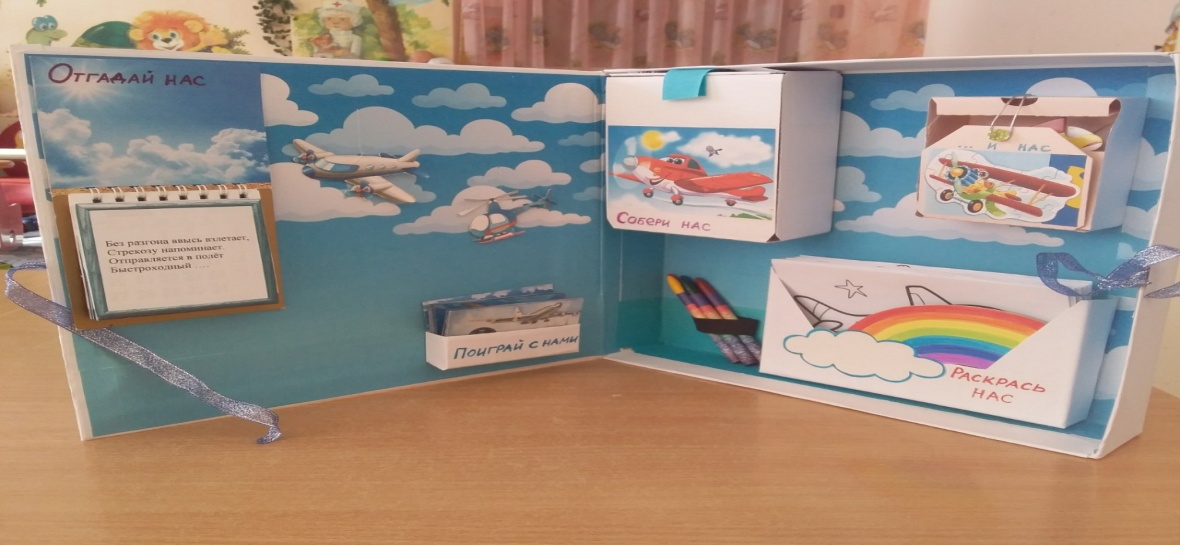 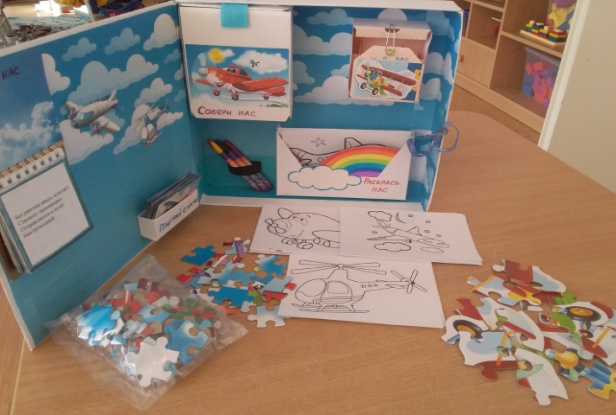 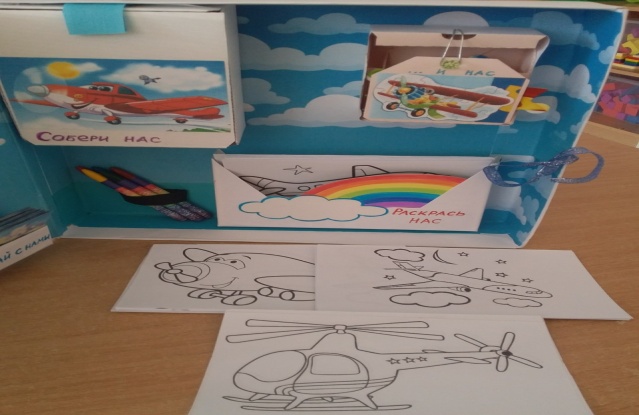 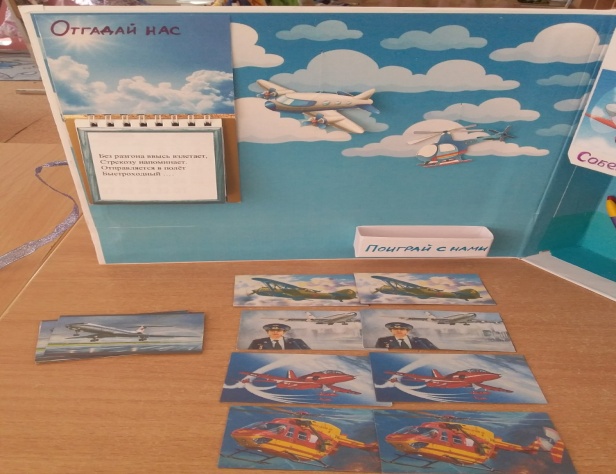 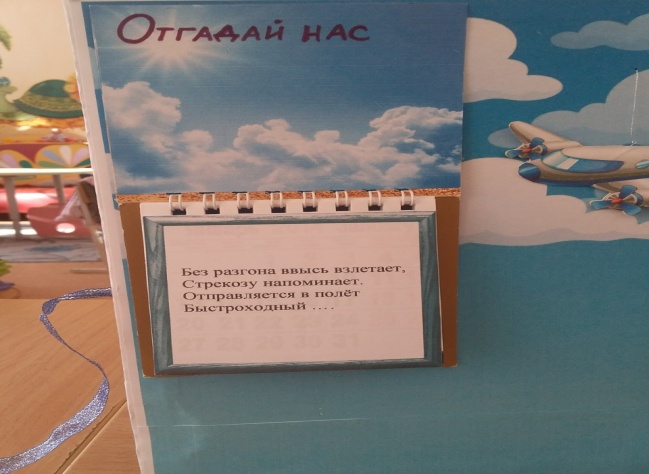 